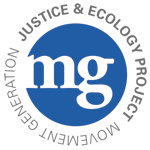 Application due no later than end of day:  Friday, September 6, 2019Name:							                 Phone number: 						E-mail address:Please answer the following questions. Write as much or as little as you want.   1) Why do you want to join the MG staff collective?2)  Describe key parts of your lived experience and political work to date that make you a strong candidate for the MG Staff Collective: 3a) What about MG’s model or politic really resonates with you? 3b) Given MG’s past and current roles in the movement, what do you feel is a new or refined role MG could play in the movement going forward, if any?3c) Do you have difference with or useful critiques of MG’s model or politic?  If so, please tell us more.3d) What do you see as our growth edges and how would you help us push them?4) What is your experience working with collectives / flat staff structures / non-hierarchical organizations?  What excites you about joining a staff collective?  What questions / fears / hesitations do you have about joining a staff collective?5)  What is your impression of MG’s organizational culture?  How do you think your current workstyle fits into and/or rubs against our organizational culture?  We are particularly interested in hearing about how your current workstyle might be challenged, should you join the MG staff collective.6) Longevity is important to our political project: Everyone on staff has been here between 5-11 years. We’d be looking for a multi-year commitment from you.  What is exciting about the prospect of this long-term commitment to you?  What feels challenging about this to you?  What might get in the way for you?